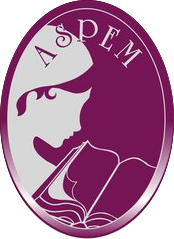 ACADEMY SCHOOL OF PRACTICAL AESTHETIC MEDICINE MASTER EUROPEO DI MEDICINA ESTETICA 
	PER ODONTOIATRI Tesi finale LA CHIRURGIA NON ABLATIVA:IL PLEXERAUTORE	RELATORIDott.  Filippo GIORGETTI	Dott.ssa Maria BOSELLIMussolente (VI), Italy                                 Direttrice Didattica ASPEMDott.ssa Alessia MOSCATELLI
 Direttrice Didattica ASPEM Anno Accademico 20XX-20XX